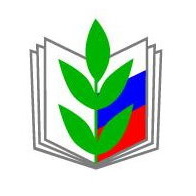 ОБЩЕРОССИЙСКИЙ ПРОФСОЮЗ ОБРАЗОВАНИЯПЕРМСКАЯ КРАЕВАЯ ТЕРРИТОРИАЛЬНАЯ ОРГАНИЗАЦИЯ ПРОФСОЮЗАПРЕЗИДИУМ КРАЕВОЙ ОРГАНИЗАЦИИ ПРОФСОЮЗАПОСТАНОВЛЕНИЕ_____________________________________________________________________________30.03.2021 г.					г. Пермь					№ 10«О конкурсе первичных профсоюзных организаций учреждений высшего и среднего профессионального образования Пермского края         по вовлечению работников и студентов в профсоюз».Заслушав главного специалиста по социально-экономическим вопросам учреждений высшего и среднего профессионального образования Пермского крайкома Профсоюза образования Батюкову Л.И. и обсудив положение о конкурсе по вовлечению работников и студентов в члены Профсоюза образования,  президиум  ПОСТАНОВЛЯЕТ:Провести в 2021 году конкурс среди первичных профсоюзных организаций учреждений высшего и среднего профессионального образования Пермского края.Утвердить Положение о конкурсе по вовлечению работников и студентов в Профсоюз образования (прилагается).Главному специалисту Батюковой Л.И. до 1 апреля . направить в каждую первичную профсоюзную организацию утверждённое Положение о конкурсе и настоящее постановление.Заместителю председателя Пермского крайкома Профсоюза образования Монзиной Н.В. разместить информацию о конкурсе через разные информационные источники.В целях усиления мотивации профсоюзного членства и увеличения численности членов Профсоюза рекомендовать всем первичным профсоюзным организациям работников и студентов учреждений высшего и среднего профессионального образования принять участие в данном конкурсе.Председателям первичных профсоюзных организаций учреждений высшего и среднего профессионального образования провести организационную работу по подготовке к участию в конкурсе профсоюзного актива профбюро и подразделений. Контроль за исполнением постановления возложить на главного специалиста Батюкову Л.И.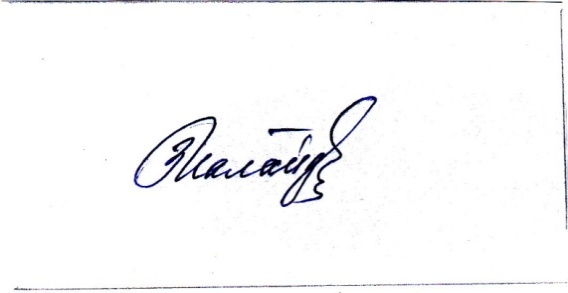 Председателькраевой организации Профсоюза		З.И. Галайда